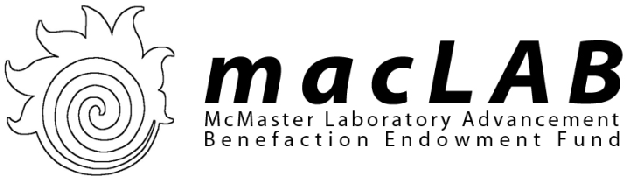 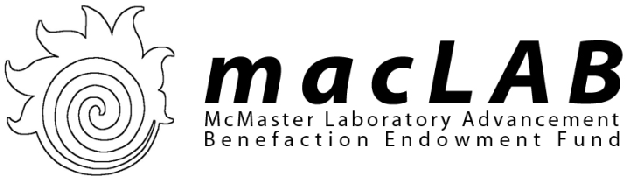 Submit completed applications to the macLAB Board of Directors via maclab@macengsociety.ca by February 28th, 2024 @ 12:00 pmSECTION 1 - IDENTIFICATIONSECTION 1 - IDENTIFICATIONSECTION 1 - IDENTIFICATIONSECTION 1 - IDENTIFICATIONProject Name:Department/Program:Department/Program:Number of students in department/program:Applicant Name:E-mail (@mcmaster.ca):E-mail (@mcmaster.ca): Date:Project Priority (X of Y):Proposal Type: 
☐ Departmental & Program Project
☐ Non-Departmental ProjectProposal Type: 
☐ Departmental & Program Project
☐ Non-Departmental Project☐ Willing to Accept Partial FundingSECTION 2 - BRIEF SUMMARY OF PROPOSAL (include the breakdown of its application):SECTION 2 - BRIEF SUMMARY OF PROPOSAL (include the breakdown of its application):SECTION 2 - BRIEF SUMMARY OF PROPOSAL (include the breakdown of its application):SECTION 2 - BRIEF SUMMARY OF PROPOSAL (include the breakdown of its application):AMOUNT OF FUNDING REQUESTED FROM THE macLAB ENDOWMENT FUND (If willing to accept partial funding, please describe):AMOUNT OF FUNDING REQUESTED FROM THE macLAB ENDOWMENT FUND (If willing to accept partial funding, please describe):AMOUNT OF FUNDING REQUESTED FROM THE macLAB ENDOWMENT FUND (If willing to accept partial funding, please describe):AMOUNT OF FUNDING REQUESTED FROM THE macLAB ENDOWMENT FUND (If willing to accept partial funding, please describe):SECTION 3 - SIGNATURESSECTION 3 - SIGNATURESSECTION 3 - SIGNATURESSECTION 3 - SIGNATURESIt is agreed that this proposal was discussed with a Program Representative on the macLAB Board of Directors.It is agreed that this proposal was discussed with a Program Representative on the macLAB Board of Directors.It is agreed that this proposal was discussed with a Program Representative on the macLAB Board of Directors.It is agreed that this proposal was discussed with a Program Representative on the macLAB Board of Directors.Applicant Name (Please Print)Applicant SignatureApplicant Name (Please Print)Applicant SignatureDepartment Representative (Please Print)Department Representative’s SignatureDepartment Representative (Please Print)Department Representative’s SignatureSECTION 4 - LIST OF EQUIPMENT/FACILITIES REQUIREDSECTION 4 - LIST OF EQUIPMENT/FACILITIES REQUIREDEquipment/FacilityApplicationSECTION 5 - PROJECT COMPONENTSSECTION 5 - PROJECT COMPONENTSSECTION 5 - PROJECT COMPONENTSSECTION 5 - PROJECT COMPONENTSRequired ResourcesDescriptionFunds Required($)Funds Requested($)TOTAL:TOTAL:SECTION 6 - EXPECTED AND/OR CURRENT CONTRIBUTIONS FROM UNIVERSITY/FACULTY/INDUSTRY (i.e. funds, equipment, discounts etc.)SECTION 7 - EXPECTED IMPACT OF PROPOSALDepartmental/program Impact (e.g. relevant courses, number of students impacted, frequency of use, student opportunity for usage, etc.):Inter-disciplinary impact (e.g. other departments, extracurriculars, clubs, etc.):Other notable impacts (if applicable):Expected Usage Life (ex. 5 years):SECTION 8 - DETAILED DESCRIPTION OF PROPOSAL AND REQUIRED EXPENDITURES(Please attach additional documentation as necessary.)SECTION 8 - DETAILED DESCRIPTION OF PROPOSAL AND REQUIRED EXPENDITURES(Please attach additional documentation as necessary.)Detailed Description:Detailed Description:Describe the status of the approved funding projects from the previous academic year (e.g. acquisition, installment, etc.):Describe the status of the approved funding projects from the previous academic year (e.g. acquisition, installment, etc.):SECTION 9 - OTHER SIGNATURES (required in By-Laws)SECTION 9 - OTHER SIGNATURES (required in By-Laws)Department Chair/Program Director  Additional Student (Signature & Student #)  Program Society President  Technical/Lab Coordinator 